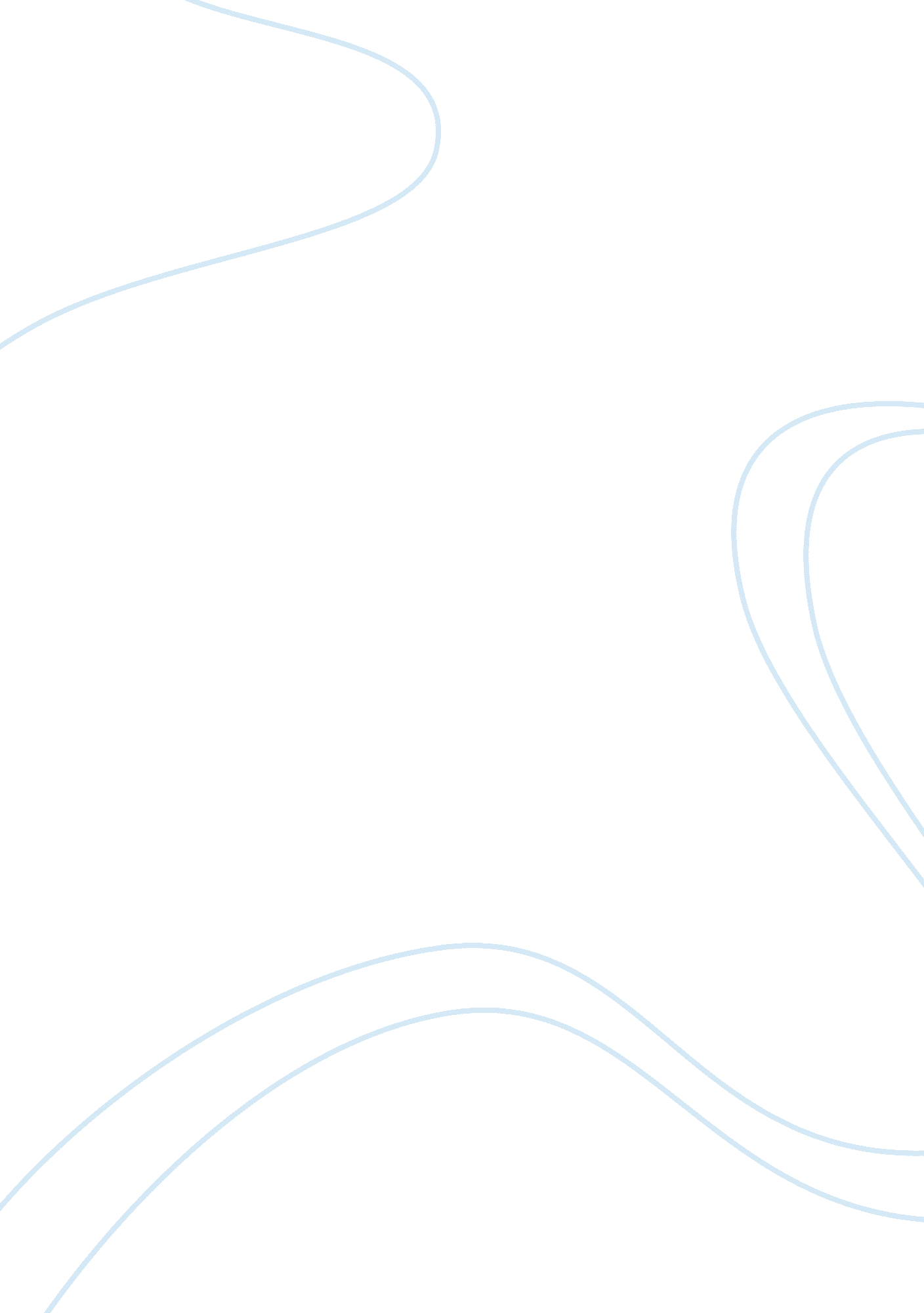 Introduction to discrete event dynamic systems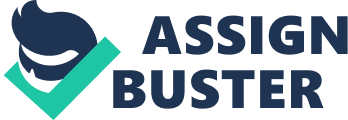 Discrete event dynamic system (DEDS) The target behind the article is the extension of the finite automata. This will impact on the regular expression, which in different instances encompassed with the expression in relation to direct construct in reference with the corresponding finite automaton. Exploration and expression of automata is in respect with the minimization, determination, primeness, and the extension on output feedback, observability, stability, and invertibility regarding the framework. The approach resembles that used by Mon-talbano’s and Giammarresi in the illustration of generalized automata. It is evident that the deterministic expression in automata is just mere regular languages. From the article, there is the need to illustrate impacting on the feedback. These entail observability, stability, and invertibility. The inclusions are parameters used to define the characteristics of the language. 
Observability 
This section addresses the determination of current states of the system. Particularly, there is an interest regarding the observable events in relation with the state of DEDS automaton. In reference with the definition of the term observability, there is the concentration of the intermittent observation of the model, among other inclusions. We will only concentrate with the events under P U ∑ and not the events in ∑ ∩ Ί. In the observation process, it is difficult to understand or identify when these occur. However, it is crucial to identify where to resolve the intervals of events to bring out a basis for identification the bounders. There is also development of state ambiguity where ∑ is not equal to Ί. To illustrate this state of observability, we need to extend graphically draw the inclusions. Below is an illustration of the graph. 
Output string 
Ideal state knowledge 
Strong output stability 
We can depict that the output is stabilized if the observer’s state, denoted by E is the subset of E. This is a guarantee that the system is within E. The compensator should therefore ensure that there is correspondence between the observer and the subset E within the finite ί in reference with the observable transitions. The formalization of output stability is as follows: 
A is a firm output E-stabilizable if there is the state feedback denoted by K for observer O. With this, it means that Ok is stable in relation to Eo= {} 
Z is the state of the observer 
Inevitability 
This section expounds on inevitability. The problem concerning inevitability arises from the notion that DEDS is an observable system. This means that seeing these events does not really imply that the events will happen. This requires restructuring the whole sequence of the output. This is a section that needs emphasis to solve the inevitability of the problem. 
Perturbation analysis 
This will facilitate the calculation of the performance sensitivity. This is in reference with the measuring the DEDS. This will also entail the system parameters through path analysis. The measure should in reference with to a certain measure T. This is relation with the Ө. In other terms, we can illustrate the problem through the following equation. 
dt/dӨ = lim Ө dӨ 0 [T(Ө + dӨ) – T(Ө)/dӨ. The equation will also relate the experimental values with T. 
With the following thought, we can bring about completeness. We can also deduce that the DEDS is a theorem. 
Works cited 
Cassandras, Lafortune. Introduction to Discrete Event Systems. Springer, 2009. 